ПРОЕКТР Е Ш Е Н И Е  от -------------- 2019 г.                         рп. Усть-Абакан                                  №  ___Об отмене Решения Совета депутатов муниципального образования Усть-Абаканский район от 25.10.2018г. № 55 «Об утверждении Положения об учете муниципального имущества и порядке ведения реестра объектов муниципальной собственности муниципального образования Усть-Абаканский район»Рассмотрев Заключение Министерства по делам юстиции и региональной безопасности Республики Хакасия, в соответствии со статьей 23 Устава муниципального образования Усть-Абаканский район, Совет депутатов Усть-Абаканского района Республики ХакасияРЕШИЛ:      1. Решение Совета депутатов Усть-Абаканского района Республики Хакасия от 25.10.2018г. № 55 «Об утверждении Положения об учете муниципального имущества и порядке ведения реестра объектов муниципальной собственности муниципального образования  Усть-Абаканский район» - отменить.     2.   Настоящее Решение вступает в силу после его опубликования.     3. Направить настоящее Решение Главе Усть-Абаканского района Республики Хакасия Егоровой Е.В. для подписания и опубликования в газете «Усть-Абаканские известия».Председатель Совета депутатов		           	ГлаваУсть-Абаканского района                                           Усть-Абаканского района___________Владимиров В.М.				___________Егорова Е.В.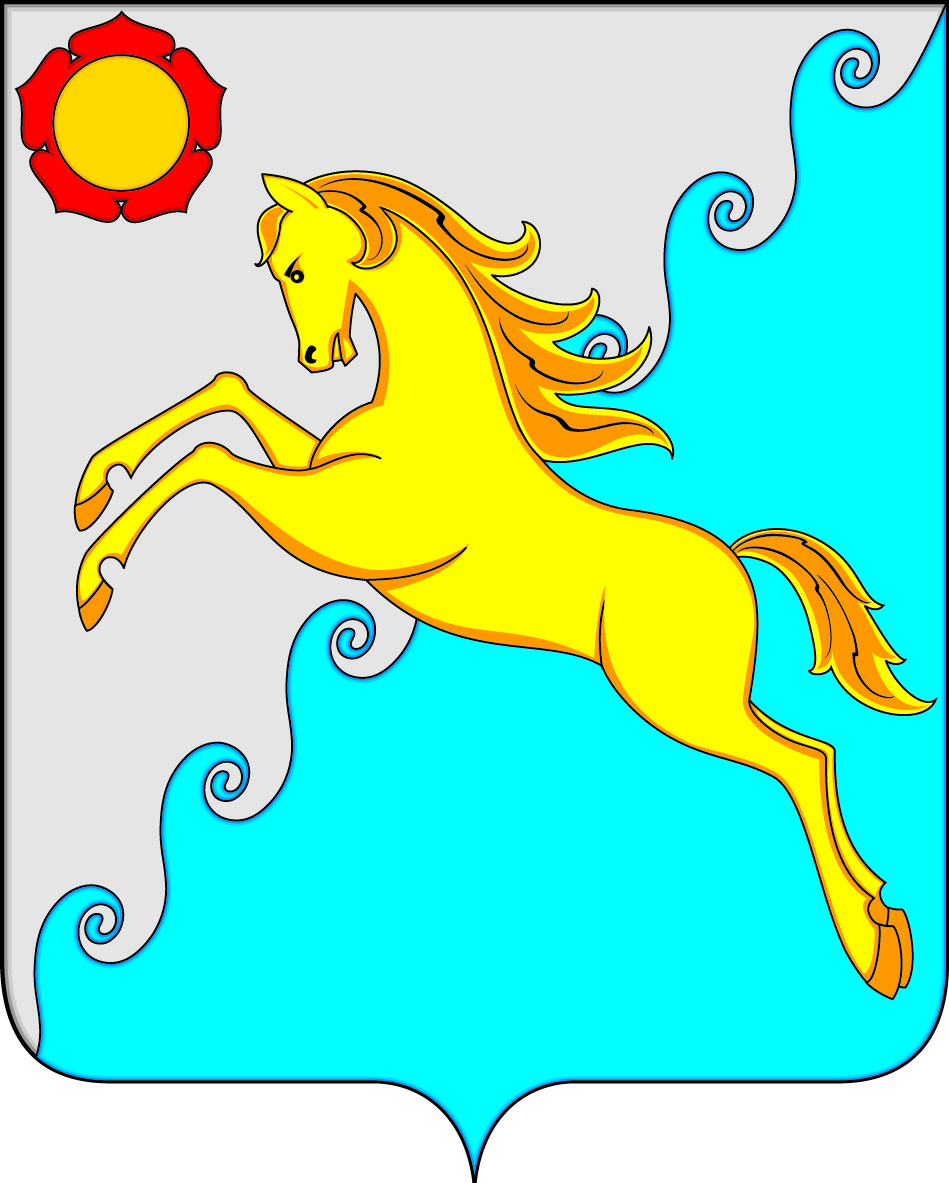 СОВЕТ ДЕПУТАТОВ  УСТЬ-АБАКАНСКОГО РАЙОНА РЕСПУБЛИКИ ХАКАСИЯ